?АРАР                                                                       РЕШЕНИЕОб утверждении  «Правила  землепользования и застройки сельского поселения  Бельский сельсовет муниципального района Гафурийский район Республики Башкортостан»В соответствии с Федеральным законом от 06.10.2003 № 131-ФЗ «Об общих принципах организации местного самоуправления в Российской Федерации», статьей 28 Градостроительного кодекса Российской Федерации, в целях соблюдения прав человека на благоприятные условия жизнедеятельности, прав и законных интересов правообладателей земельных участков и объектов капитального строительства, Совет сельского поселения Бельский сельсовет муниципального района Гафурийский район Республики Башкортостан: РЕШИЛ:          1. Утвердить  ««Правила  землепользования и застройки сельского поселения  Бельский сельсовет   муниципального    района Гафурийский  район Республики Башкортостан».         2. Контроль за исполнением настоящего Решения возложить на постоянную комиссию Совета сельского поселения Бельский сельсовет муниципального района Гафурийский район Республики Башкортостан по  развитию предпринимательства, земельным вопросам, благоустройству и экологии ( Назирова Ф.Ф.).            3. Настоящее решение вступает в силу со дня его принятия.            4. Обнародовать данное решение на информационном стенде в здании администрации сельского поселения Бельский сельсовет ( с. Инзелга, ул. Школьная, 24а) и разместить на официальном сайте администрации сельского поселения.Глава сельского поселения                                                        Ю.З.Ахмеровс. Инзелга,от 29 октября 2018 г.№ 160-212/1зБАШ?ОРТОСТАН РЕСПУБЛИКА№Ы;АФУРИ РАЙОНЫМУНИЦИПАЛЬ РАЙОНЫНЫ*БЕЛЬСКИЙ АУЫЛСОВЕТЫ АУЫЛ БИЛ"М"№ЕСОВЕТЫ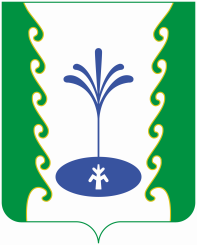 СОВЕТСЕЛЬСКОГО ПОСЕЛЕНИЯБЕЛЬСКИЙ СЕЛЬСОВЕТМУНИЦИПАЛЬНОГО РАЙОНА ГАФУРИЙСКИЙ РАЙОН РЕСПУБЛИКИ БАШКОРТОСТАН